 Ophthalmoskop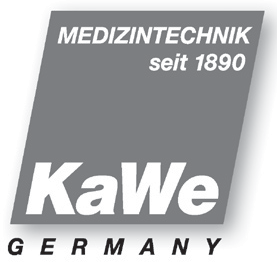 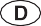 Gebrauchsanweisung Ophthalmoskope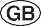 User‘s Manual Ophtalmoscope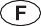 Mode d’emploi Oftalmoscopio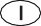 Istruzioni per l‘uso Oftalmoscopio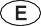 Instrucciones de empleo Oftálmoscópio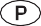 Manual de operação Офтальмоскоп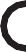 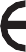 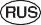 Руководство по применению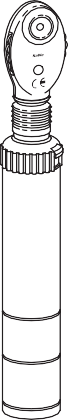 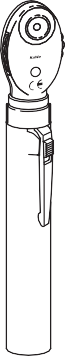 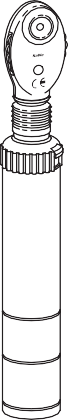 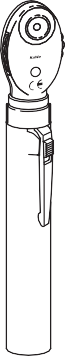 EUROLIGHT® E36	PICCOLIGHT® E56C- Baby 1,5 VKaWe Ladebatterie chargeable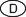 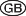 battery Accu rechargeable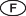  Batteria ricaricabile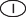 Pila recargable Pilha recarregável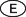 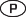 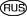 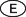 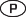 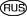 аккумулятор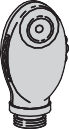 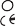 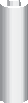 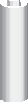 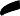 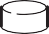 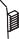 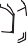 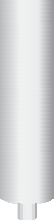 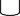 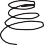 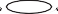 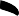 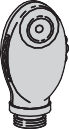 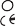 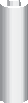 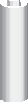 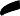 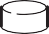 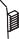 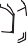 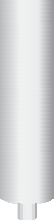 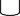 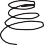 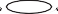 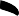 AA-Mignon 1,5 V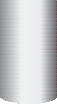 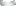 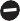 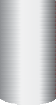 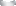 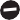 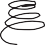 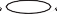 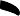 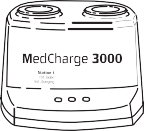 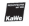 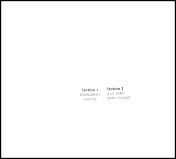 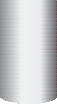 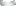 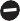 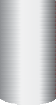 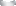 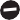 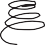 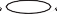 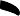 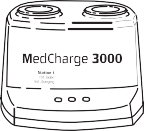 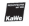 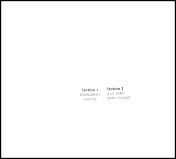 EUROLIGHT® E36 EIN- / AUS-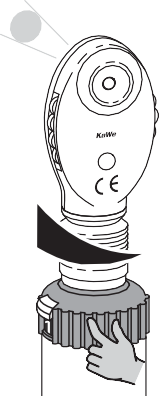 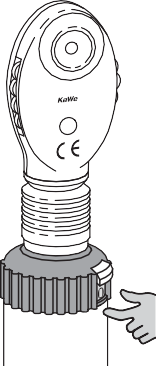 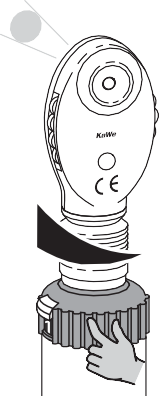 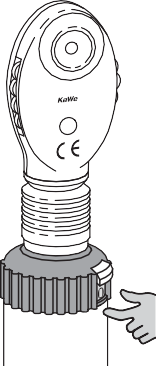 Lichtregler ON / OFFlight regulator Régulateur de lumière ON / OFF Regolatore intensità di luce ON / OFF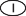  Regulador de luz ON / OFF Regulador de luz LIG / DESLIG Двухпозиционный регулятор света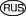 PICCOLIGHT® E56 EIN- / AUS-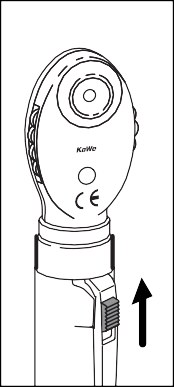 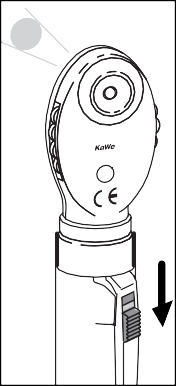 Lichtschalter ON / OFFlight switch Commutateur d‘éclairage ON / OFF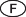  Interruttore  di luce ON / OFF Conmutador de encendido   ON / OFF Interruptor de luz LIG / DESLIG Двухпозиционный выключатель света3EUROLIGHT® E36, PICCOLIGHT® E56Blende einstellen Adjust diaphragm Régler le diaphragme Regolazione diaframma Ajustar la diafragma Ajuste do diafragma Выбор апертур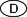 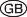 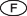 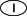 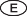 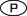 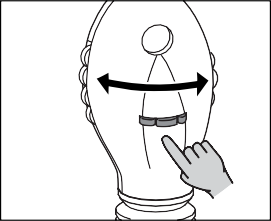 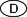 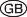 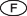 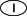 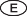 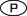 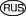 4EUROLIGHT E36®, PICCOLIGHT® E56 Korrektionslinsenrad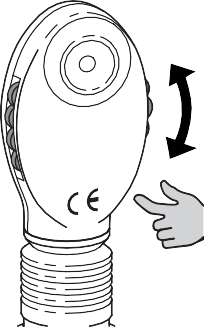 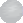 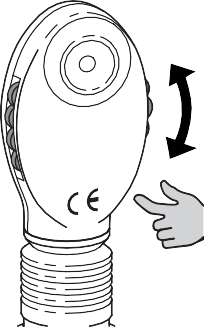 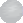 mit 19 Korrektions-Linsen-20 bis +20 Dioptrien. Lens correction wheel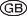 With 19 correction lenses-20 up to +20 dioptres. Molette de  lentilles de           correction avec 19 lentilles de correction de -20 à +20 dioptries.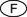  Disco selettore completo di                      lenti con 19 lenti correttiveda -20 a +20 diottrie. Rueda de lentes de correccióncon 19 lentes de corrección de -20 hasta +20 dioptrías. Roda de lentes de correcçãocom 19 lentes de correcção-20 até +20 dioptrias. Колесико корректировки линз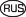 19 линз от -20 до + 20 диоптрий.5EUROLIGHT® E36 Lampe wechseln Neue Lampe bis zum Anschlag einschieben. Glaskolben nicht berühren!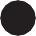 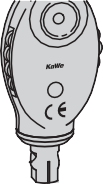 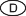 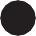  Lamp exchange Push in the lamp fully until it touches the back of the opening. Do not touch the glass bulb!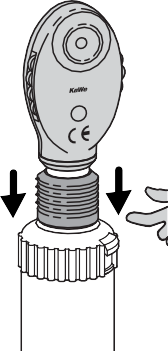 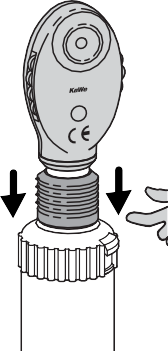  Échanger la lampe Introduire la nouvelle lampe en l‘insérant jusqu‘au bout.Ne pas toucher l‘ampoule !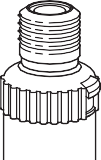  Sostituzione della lampadina   Inserire la nuova lampadina spingen- dola ﬁno all‘arresto. Non toccare il bulbo! Cambiar la lámpara    Introducir la nueva lámpara hasta el tope.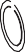 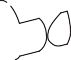 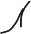 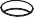 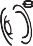 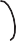 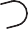 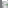 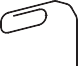 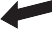 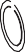 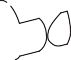 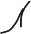 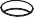 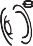 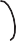 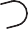 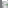 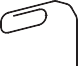 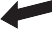 ¡No tocar la ampolla! Substituir a lâmpada        Inserir a lâmpada nova até ao batente.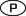 Não tocar na ampola de vidro!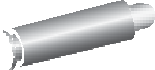 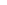 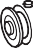 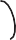 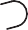 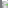 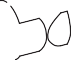 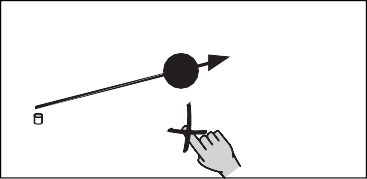 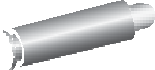 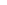 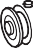 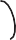 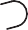 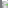 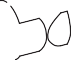 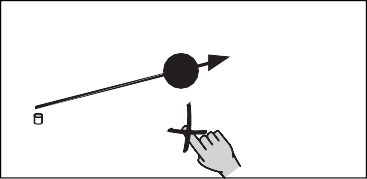  Замена лампы Вставьте новую лампу до упора. Не прикасайтесь к стеклянной колбе!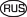 6PICCOLIGHT® E56 Lampe wechseln Neue Lampe bis zum Anschlag einschieben. Glaskolben nicht berühren!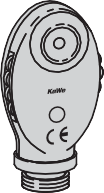 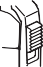 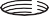 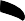 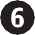 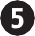 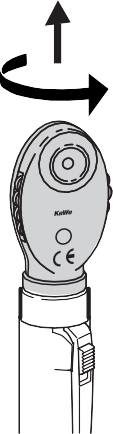 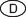 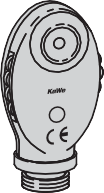 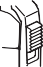 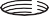 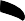 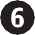 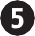 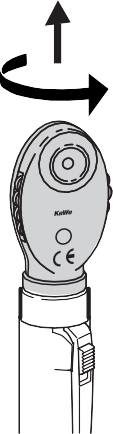  Lamp exchange Push in the lamp fully until it touches the back of the opening.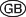 Do not touch the glass bulb! Échanger la lampe  Introduire la nouvelle lampe en l‘insérant jusqu‘au bout.Ne pas toucher l‘ampoule ! Sostituzione della lampadina   Inserire la nuova lampadina spingen- dola ﬁno all‘arresto. Non toccare il bulbo!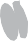 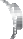 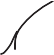 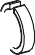 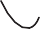 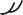 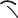 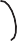 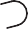 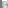 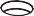 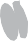 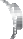 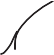 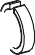 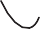 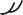 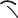 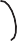 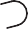 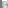 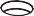  Cambiar la lámpara Introducir la nueva lámpara hasta el tope.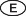 ¡No tocar la ampolla! Substituir a lâmpada      Inserir a lâmpada nova até ao batente. Não tocar na ampola de vidro!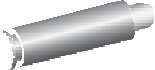 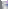 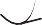 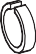 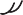 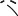 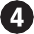 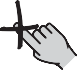 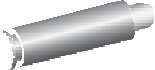 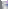 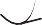 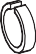 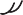 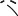 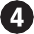 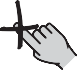  Замена лампы Вставьте новую лампу до упора. Не прикасайтесь к стеклянной колбе!7EUROLIGHT® E36 PICCOLIGHT® E56 Aufbewahrung, Lagerung und Transport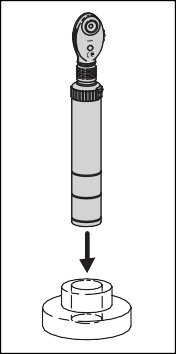 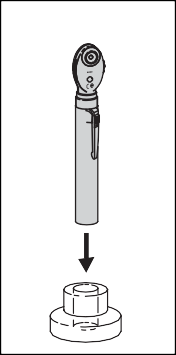 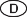  Storage and transport Conservation, emmagasinage et transport Conservazione, stoccaggio e trasporto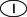  Conservación, almacenamiento y transporte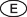  Conservação, armazenamento e transporte Упаковка, хранение и транспортировка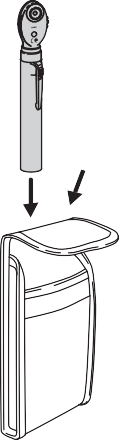 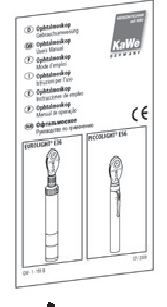 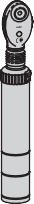 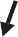 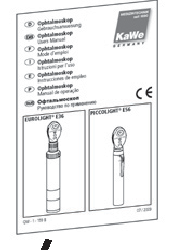 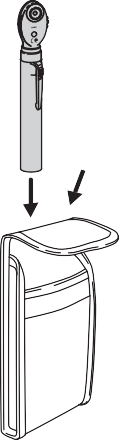 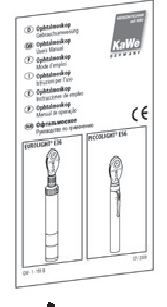 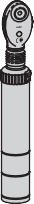 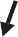 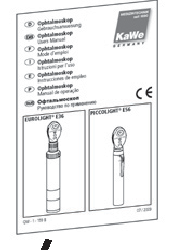 8НазначениеОфтальмоскоп предназначен для оптического исследования глазного дна (лат. Fundus) при помощи непосредственной офтальмоскопии.Для электрического питания используйте только рукоятку поставляемую вместе с прибором.Иное или выходящее за рамки предназначения применение, считается не соответствующим назначению.За возникающие вследствии этого последствия производитель ответственности не несет. Перед использованием следует полностью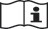 и внимательно прочитать настоящее руководство по обслуживаниюи соблюдатьуказания по уходу!CE – маркировка Настоящее изделие фирмы KaWe соответствует определениям директивы 93/42/EWG(директива по медицинским приборам)ГарантияПри правильном управлении и эксплуатации, исходя из нашего руководства (указаний) мы предоставляем 2 года гарантии со дня продажи (за исключением лампы накаливания и батареек/ аккумуляторов).Если у Вас появяться какие-либо вопросы или в случае возможного ремонта обращайтесь к своему продавцу в сети специализированной торговли.Указания по безопасностиИспользуйте офтальмоскоп только в безупречном состоянии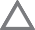 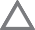 Офтальмоскоп не относится к хирургическим инструментамЗапрещается непосредственный контакт офтальмоскопа с глазомОсторожно, избегайте падения офтальмоскопа - опасность поломки!Никогда не кладите офтальмоскоп в жидкостьСледите за тем, чтобы жидкость не попала в корпус!СимволыНа приборе, упаковке и в руководстве по применению используются следующие символыЗавод изготовитель Дата изготовления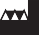 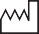 Соблюдать инструкцию по эксплуатации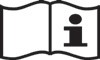 Внимание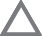 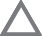 Раздельная утилизация электрических и электронных изделий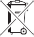 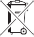 Утилизация отработанных батареек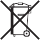 Соответствие продукции европейским требованиям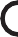 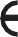 21Технические данныеКоррекция аметропии ± 20 диоптрий.Угол зрения ± 6°Асферический объектив для оптимального качества изображенияАсферический конденсор для оптимального освещенияСветосильная галогенная лампа 2,5 В /3,5 ВДополнительную информацию о принадлежностях и продукции KaWe Вы можете найти в нашеминтернет-магазине: www.kawemed.deКонтроль и эксплуатационная проверкаПодвижные части, такие какапертуры и колёсико корректировки линз проверить на легкость хода.Проверить включение/выключение прибора.Обращайте внимание на фиксацию головки на рукоятке.ОчисткаЗагрязнения на поверхности удаляют одноразовой/ бумажной салфеткой.Снаружи офтальмоскоп можно очищать влажной, мягкой и не ворсистой тканью.Все поверхности можно протирать спиртом или не агрессивным чистящим средством.Не использовать абразивные моющие средства!Офтальмоскоп не подлежит стерилизации.Машинная очистка невозможна.Техническое обслуживаниеОфтальмоскоп не нуждаетсяв техническом обслуживании при квалифицированном применении и очистки.Поврежденные части отсортировывают или при необходимости заменяют.Утилизацияотработанных батареек аккумуляторов проводить согласно законодательным предписаниям.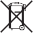 NiCd/NiMHПовреждённые электроприборы должны быть переданы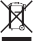 в специальные центры вторичной переработки отходов.2223KIRCHNER & WILHELM GmbH + Co. KGEberhardstr.   56 71679 Asperg · Germany Zentrale / Switchboard:Fon:	+ 49 - 7141 - 68188 - 0Fax:	+ 49 - 7141 - 68188 - 11eMail:	info@kawemed.de Internet:	www.kawemed.deEU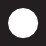 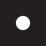 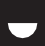 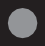 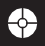 Spaltblendegroßer Kreiskleiner KreisHalbkreisRotfrei / GrünFixierhilfe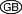 SlitdiaphragmBig circleSmall circleSemi-circleRed-free /greenFixing agent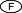 Diaphragmeà fenteGrand cerclePetit cercleDemi-cercleExempt derouge / vertAide de ﬁxation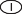 Diaframma afessuraLuce grandeLuce piccolaMezza luceAssorbente  ilrosso / verdeDisco diﬁssazione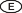 Diafragma dehendiduraCírculo grandeCírculopequeñoSemicírculoVerde carentede rojoAyuda deﬁjación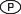 Diafragma de fendaCírculo grandeCírculo pequenoSemi-círculoIsento de vermelho /VerdeElemento auxiliar deﬁxação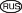 ЩельБольшой кругМалый кругПолукругБескрасный/зеленыйТочкафиксацииUSA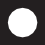 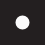 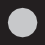 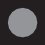 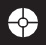 Spaltblendegroßer Kreiskleiner KreisKobaltblauRotfrei / GrünFixierhilfeSlit diaphragmBig circleSmall circleCobalt BlueRed-free /greenFixing agentDiaphragmeà fenteGrand cerclePetit cercleBleu de cobaltExempt derouge / vertAide de ﬁxationDiaframma afessuraLuce grandeLuce piccolaBlu di cobaltoAssorbente  ilrosso / verdeDisco diﬁssazioneDiafragma dehendiduraCírculo grandeCírculopequeñoAzul de cobaltoVerde carentede rojoAyuda deﬁjación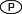 Diafragma de fendaCírculo grandeCírculo pequenoAzul de cobaltoIsento de vermelho /VerdeElemento auxiliar deﬁxação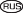 ЩельБольшой кругМалый кругКобальтоваясиньБескрасный/зеленыйТочкафиксации